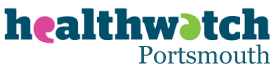 Healthwatch PortsmouthHealthwatch has been set-up to provide adults, young people and children to speak up about health and social care in England. There is a network of local Healthwatch organisations that work together to make sure people who use services are listened to by the government and in their local areas.We:Represent the local community voice at all levels of the system (local commissioning, national scrutiny) Provide single point of contact for local people providing information and advice on health and social care needs Have the right of entry to premises where care services are provided Provide local evidence based information and carry out community engagement activities to ensure that people who plan, run and check services listen to people who use these services. Direct input into the decision making process to ensure the customer and carer voice is always heard and represented.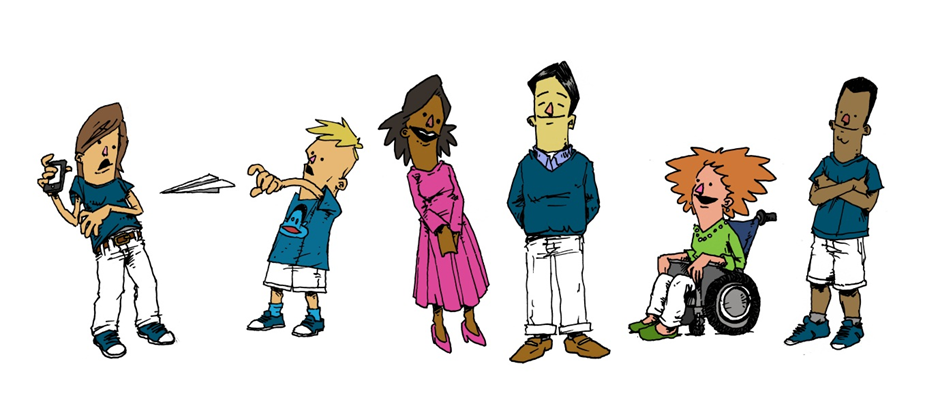 